Komponen penilaian :Kehadiran = 10 %Tugas = 20 %UTS = 35 %UAS = 35 %Jakarta, 24 Mei 2017Mengetahui, 										Ketua Program Studi,								Dosen Pengampu,Dr. Hosizah, A.Md.PerKes, SKM,MKM						Siswati, A.Md.PerKes, SKM, MKM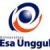 RENCANA PEMBELAJARAN SEMESTER GANJIL 2016/2017RENCANA PEMBELAJARAN SEMESTER GANJIL 2016/2017RENCANA PEMBELAJARAN SEMESTER GANJIL 2016/2017RENCANA PEMBELAJARAN SEMESTER GANJIL 2016/2017RENCANA PEMBELAJARAN SEMESTER GANJIL 2016/2017RENCANA PEMBELAJARAN SEMESTER GANJIL 2016/2017RENCANA PEMBELAJARAN SEMESTER GANJIL 2016/2017RENCANA PEMBELAJARAN SEMESTER GANJIL 2016/2017RENCANA PEMBELAJARAN SEMESTER GANJIL 2016/2017RENCANA PEMBELAJARAN SEMESTER GANJIL 2016/2017PELAKSANA AKADEMIK MATAKULIAH AKREDITASI DI FASILITAS PELAYANAN KESEHATANPELAKSANA AKADEMIK MATAKULIAH AKREDITASI DI FASILITAS PELAYANAN KESEHATANPELAKSANA AKADEMIK MATAKULIAH AKREDITASI DI FASILITAS PELAYANAN KESEHATANPELAKSANA AKADEMIK MATAKULIAH AKREDITASI DI FASILITAS PELAYANAN KESEHATANPELAKSANA AKADEMIK MATAKULIAH AKREDITASI DI FASILITAS PELAYANAN KESEHATANPELAKSANA AKADEMIK MATAKULIAH AKREDITASI DI FASILITAS PELAYANAN KESEHATANPELAKSANA AKADEMIK MATAKULIAH AKREDITASI DI FASILITAS PELAYANAN KESEHATANPELAKSANA AKADEMIK MATAKULIAH AKREDITASI DI FASILITAS PELAYANAN KESEHATANPELAKSANA AKADEMIK MATAKULIAH AKREDITASI DI FASILITAS PELAYANAN KESEHATANPELAKSANA AKADEMIK MATAKULIAH AKREDITASI DI FASILITAS PELAYANAN KESEHATANUNIVERSITAS ESA UNGGULUNIVERSITAS ESA UNGGULUNIVERSITAS ESA UNGGULUNIVERSITAS ESA UNGGULUNIVERSITAS ESA UNGGULUNIVERSITAS ESA UNGGULUNIVERSITAS ESA UNGGULUNIVERSITAS ESA UNGGULUNIVERSITAS ESA UNGGULUNIVERSITAS ESA UNGGULMata KuliahMata Kuliah:Akreditasi di Fasilitas Pelayanan KesehatanAkreditasi di Fasilitas Pelayanan KesehatanAkreditasi di Fasilitas Pelayanan KesehatanKode MKKode MK:MIK 631Mata Kuliah PrasyaratMata Kuliah Prasyarat:---Bobot MKBobot MK:2 sksDosen PengampuDosen Pengampu:Siswati, A.Md.PerKes, SKM,MKMSiswati, A.Md.PerKes, SKM,MKMSiswati, A.Md.PerKes, SKM,MKMKode DosenKode Dosen:5753Alokasi WaktuAlokasi Waktu:Tatap muka 14 x 100 menit, ada praktik, tidak ada onlineTatap muka 14 x 100 menit, ada praktik, tidak ada onlineTatap muka 14 x 100 menit, ada praktik, tidak ada onlineTatap muka 14 x 100 menit, ada praktik, tidak ada onlineTatap muka 14 x 100 menit, ada praktik, tidak ada onlineTatap muka 14 x 100 menit, ada praktik, tidak ada onlineTatap muka 14 x 100 menit, ada praktik, tidak ada onlineCapaian PembelajaranCapaian Pembelajaran:Mahasiswa mampu memahami konsep standar akreditasi di fasilitas pelayanan kesehatanMahasiswa mampu menyusun kebijakan, program kerja, pedoman, panduan dan SPO  Mahasiswa mampu menyusun FMEA di unit RMIKMahasiswa mampu melakukan analisa pemecahan masalah dengan RCAMahasiswa mampu memahami konsep standar akreditasi di fasilitas pelayanan kesehatanMahasiswa mampu menyusun kebijakan, program kerja, pedoman, panduan dan SPO  Mahasiswa mampu menyusun FMEA di unit RMIKMahasiswa mampu melakukan analisa pemecahan masalah dengan RCAMahasiswa mampu memahami konsep standar akreditasi di fasilitas pelayanan kesehatanMahasiswa mampu menyusun kebijakan, program kerja, pedoman, panduan dan SPO  Mahasiswa mampu menyusun FMEA di unit RMIKMahasiswa mampu melakukan analisa pemecahan masalah dengan RCAMahasiswa mampu memahami konsep standar akreditasi di fasilitas pelayanan kesehatanMahasiswa mampu menyusun kebijakan, program kerja, pedoman, panduan dan SPO  Mahasiswa mampu menyusun FMEA di unit RMIKMahasiswa mampu melakukan analisa pemecahan masalah dengan RCAMahasiswa mampu memahami konsep standar akreditasi di fasilitas pelayanan kesehatanMahasiswa mampu menyusun kebijakan, program kerja, pedoman, panduan dan SPO  Mahasiswa mampu menyusun FMEA di unit RMIKMahasiswa mampu melakukan analisa pemecahan masalah dengan RCAMahasiswa mampu memahami konsep standar akreditasi di fasilitas pelayanan kesehatanMahasiswa mampu menyusun kebijakan, program kerja, pedoman, panduan dan SPO  Mahasiswa mampu menyusun FMEA di unit RMIKMahasiswa mampu melakukan analisa pemecahan masalah dengan RCAMahasiswa mampu memahami konsep standar akreditasi di fasilitas pelayanan kesehatanMahasiswa mampu menyusun kebijakan, program kerja, pedoman, panduan dan SPO  Mahasiswa mampu menyusun FMEA di unit RMIKMahasiswa mampu melakukan analisa pemecahan masalah dengan RCASESIKEMAMPUANAKHIRMATERI PEMBELAJARANMATERI PEMBELAJARANBENTUK PEMBELAJARANSUMBER PEMBELAJARANSUMBER PEMBELAJARANINDIKATORPENILAIANINDIKATORPENILAIANINDIKATORPENILAIAN1Mahasiswa mampu menjelaskan perkembangan akreditasi RS di Indonesia.Pengertian akreditasi, tujuan dan manfaat akreditasi di fasilitas pelayanan kesehatanPengantar pembelajaran secara singkat. Perkembangan akreditasi RS di Indonesia.Pengertian akreditasi, tujuan dan manfaat akreditasi di fasilitas pelayanan kesehatanPengantar pembelajaran secara singkat. Perkembangan akreditasi RS di Indonesia.Pengertian akreditasi, tujuan dan manfaat akreditasi di fasilitas pelayanan kesehatanMetoda : contextual instructionMedia : kelas, komputer, LCD, whiteboard, web   Huffman Edna K., The Management, Quality Health Information Management, Tenth Edition AHIMA, (Berwyn, Illionis: Physician Record Company , 1994)  Shauw Patricia L, Elliot Chris., Quality and Performance Improvement in Healthcare, 5th ed, AHIMA (Chicago, Illionis: AHIMA Press, 2012)  Kathleen M.LaTour and Shirley Eichenwald Maki., Health Information Management Concept, Principles, and Practice, Third Edition, AHIMA (Chicago, Illionis: AHIMA Press, 2013), pp. 700-716  Keputusan Dirjen Bina Upaya Kesehatan No. HK.02.04/I/2790/11: Standar Akreditasi Rumah Sakit  Permenkes RI No.1691/MenKes/Per/VIII/2011: Keselamatan Pasien Rumah Sakit  Kepmenkes RI No.129/Menkes/SK/II/2008: Standar pelayanan minimal Rumah Sakit   Keputusan Dirjen Bina Upaya Kesehatan No. HK.02.04/I/2790/11: Standar Akreditasi Rumah Sakit  Huffman Edna K., The Management, Quality Health Information Management, Tenth Edition AHIMA, (Berwyn, Illionis: Physician Record Company , 1994)  Shauw Patricia L, Elliot Chris., Quality and Performance Improvement in Healthcare, 5th ed, AHIMA (Chicago, Illionis: AHIMA Press, 2012)  Kathleen M.LaTour and Shirley Eichenwald Maki., Health Information Management Concept, Principles, and Practice, Third Edition, AHIMA (Chicago, Illionis: AHIMA Press, 2013), pp. 700-716  Keputusan Dirjen Bina Upaya Kesehatan No. HK.02.04/I/2790/11: Standar Akreditasi Rumah Sakit  Permenkes RI No.1691/MenKes/Per/VIII/2011: Keselamatan Pasien Rumah Sakit  Kepmenkes RI No.129/Menkes/SK/II/2008: Standar pelayanan minimal Rumah Sakit   Keputusan Dirjen Bina Upaya Kesehatan No. HK.02.04/I/2790/11: Standar Akreditasi Rumah SakitMenjelaskan perkembangan akreditasi RS di Indonesia.Pengertian akreditasi, tujuan dan manfaat akreditasi di fasilitas pelayanan kesehatan dengan benar.Menjelaskan perkembangan akreditasi RS di Indonesia.Pengertian akreditasi, tujuan dan manfaat akreditasi di fasilitas pelayanan kesehatan dengan benar.Menjelaskan perkembangan akreditasi RS di Indonesia.Pengertian akreditasi, tujuan dan manfaat akreditasi di fasilitas pelayanan kesehatan dengan benar.2Mahasiswa mampu menjelaskan perbedaan standar akreditasi versi lama dengan akreditasi rumah sakit versi 2012 di Indonesia.Pengantar pembelajaran secara singkat. perbedaan standar akreditasi versi lama dengan akreditasi rumah sakit versi 2012 di Indonesia.Pengantar pembelajaran secara singkat. perbedaan standar akreditasi versi lama dengan akreditasi rumah sakit versi 2012 di Indonesia.Metoda : contextual instructionMedia : kelas, komputer, LCD, whiteboard, web   Huffman Edna K., The Management, Quality Health Information Management, Tenth Edition AHIMA, (Berwyn, Illionis: Physician Record Company , 1994)  Shauw Patricia L, Elliot Chris., Quality and Performance Improvement in Healthcare, 5th ed, AHIMA (Chicago, Illionis: AHIMA Press, 2012)  Kathleen M.LaTour and Shirley Eichenwald Maki., Health Information Management Concept, Principles, and Practice, Third Edition, AHIMA (Chicago, Illionis: AHIMA Press, 2013), pp. 700-716  Keputusan Dirjen Bina Upaya Kesehatan No. HK.02.04/I/2790/11: Standar Akreditasi Rumah Sakit  Permenkes RI No.1691/MenKes/Per/VIII/2011: Keselamatan Pasien Rumah Sakit  Kepmenkes RI No.129/Menkes/SK/II/2008: Standar pelayanan minimal Rumah Sakit   Keputusan Dirjen Bina Upaya Kesehatan No. HK.02.04/I/2790/11: Standar Akreditasi Rumah Sakit  Huffman Edna K., The Management, Quality Health Information Management, Tenth Edition AHIMA, (Berwyn, Illionis: Physician Record Company , 1994)  Shauw Patricia L, Elliot Chris., Quality and Performance Improvement in Healthcare, 5th ed, AHIMA (Chicago, Illionis: AHIMA Press, 2012)  Kathleen M.LaTour and Shirley Eichenwald Maki., Health Information Management Concept, Principles, and Practice, Third Edition, AHIMA (Chicago, Illionis: AHIMA Press, 2013), pp. 700-716  Keputusan Dirjen Bina Upaya Kesehatan No. HK.02.04/I/2790/11: Standar Akreditasi Rumah Sakit  Permenkes RI No.1691/MenKes/Per/VIII/2011: Keselamatan Pasien Rumah Sakit  Kepmenkes RI No.129/Menkes/SK/II/2008: Standar pelayanan minimal Rumah Sakit   Keputusan Dirjen Bina Upaya Kesehatan No. HK.02.04/I/2790/11: Standar Akreditasi Rumah SakitMenjelaskan perkembangan akreditasi RS di Indonesia.Perbedaan standar akreditasi versi lama dengan akreditasi rumah sakit versi 2012 di Indonesia.Menjelaskan perkembangan akreditasi RS di Indonesia.Perbedaan standar akreditasi versi lama dengan akreditasi rumah sakit versi 2012 di Indonesia.Menjelaskan perkembangan akreditasi RS di Indonesia.Perbedaan standar akreditasi versi lama dengan akreditasi rumah sakit versi 2012 di Indonesia.3Mahasiswa mampu menjelaskan paradigma baru akreditasi rumah sakit dan asuhan berpusat pada pasien Paradigma baru akreditasi rumah sakit dan asuhan berpusat pada pasien Paradigma baru akreditasi rumah sakit dan asuhan berpusat pada pasien Media : contextual instructionMedia : kelas, komputer, LCD, whiteboard, web  Huffman Edna K., The Management, Quality Health Information Management, Tenth Edition AHIMA, (Berwyn, Illionis: Physician Record Company , 1994)  Shauw Patricia L, Elliot Chris., Quality and Performance Improvement in Healthcare, 5th ed, AHIMA (Chicago, Illionis: AHIMA Press, 2012)  Kathleen M.LaTour and Shirley Eichenwald Maki., Health Information Management Concept, Principles, and Practice, Third Edition, AHIMA (Chicago, Illionis: AHIMA Press, 2013), pp. 700-716  Keputusan Dirjen Bina Upaya Kesehatan No. HK.02.04/I/2790/11: Standar Akreditasi Rumah Sakit  Permenkes RI No.1691/MenKes/Per/VIII/2011: Keselamatan Pasien Rumah Sakit  Kepmenkes RI No.129/Menkes/SK/II/2008: Standar pelayanan minimal Rumah Sakit   Keputusan Dirjen Bina Upaya Kesehatan No. HK.02.04/I/2790/11: Standar Akreditasi Rumah Sakit  Huffman Edna K., The Management, Quality Health Information Management, Tenth Edition AHIMA, (Berwyn, Illionis: Physician Record Company , 1994)  Shauw Patricia L, Elliot Chris., Quality and Performance Improvement in Healthcare, 5th ed, AHIMA (Chicago, Illionis: AHIMA Press, 2012)  Kathleen M.LaTour and Shirley Eichenwald Maki., Health Information Management Concept, Principles, and Practice, Third Edition, AHIMA (Chicago, Illionis: AHIMA Press, 2013), pp. 700-716  Keputusan Dirjen Bina Upaya Kesehatan No. HK.02.04/I/2790/11: Standar Akreditasi Rumah Sakit  Permenkes RI No.1691/MenKes/Per/VIII/2011: Keselamatan Pasien Rumah Sakit  Kepmenkes RI No.129/Menkes/SK/II/2008: Standar pelayanan minimal Rumah Sakit   Keputusan Dirjen Bina Upaya Kesehatan No. HK.02.04/I/2790/11: Standar Akreditasi Rumah SakitMenjelaskan paradigma baru akreditasi rumah sakit dan asuhan berpusat pada pasien dengan tepat dan benar. Menjelaskan paradigma baru akreditasi rumah sakit dan asuhan berpusat pada pasien dengan tepat dan benar. Menjelaskan paradigma baru akreditasi rumah sakit dan asuhan berpusat pada pasien dengan tepat dan benar. 4Mahasiswa mampu menjelaskan  metodologi survei dan telaah rekam medis Metodologi survei dan telaah rekam medis Metodologi survei dan telaah rekam medis Media : contextual instructionMedia : kelas, komputer, LCD, whiteboard, web  Huffman Edna K., The Management, Quality Health Information Management, Tenth Edition AHIMA, (Berwyn, Illionis: Physician Record Company , 1994)  Shauw Patricia L, Elliot Chris., Quality and Performance Improvement in Healthcare, 5th ed, AHIMA (Chicago, Illionis: AHIMA Press, 2012)  Kathleen M.LaTour and Shirley Eichenwald Maki., Health Information Management Concept, Principles, and Practice, Third Edition, AHIMA (Chicago, Illionis: AHIMA Press, 2013), pp. 700-716  Keputusan Dirjen Bina Upaya Kesehatan No. HK.02.04/I/2790/11: Standar Akreditasi Rumah Sakit  Permenkes RI No.1691/MenKes/Per/VIII/2011: Keselamatan Pasien Rumah Sakit  Kepmenkes RI No.129/Menkes/SK/II/2008: Standar pelayanan minimal Rumah Sakit   Keputusan Dirjen Bina Upaya Kesehatan No. HK.02.04/I/2790/11: Standar Akreditasi Rumah Sakit  Huffman Edna K., The Management, Quality Health Information Management, Tenth Edition AHIMA, (Berwyn, Illionis: Physician Record Company , 1994)  Shauw Patricia L, Elliot Chris., Quality and Performance Improvement in Healthcare, 5th ed, AHIMA (Chicago, Illionis: AHIMA Press, 2012)  Kathleen M.LaTour and Shirley Eichenwald Maki., Health Information Management Concept, Principles, and Practice, Third Edition, AHIMA (Chicago, Illionis: AHIMA Press, 2013), pp. 700-716  Keputusan Dirjen Bina Upaya Kesehatan No. HK.02.04/I/2790/11: Standar Akreditasi Rumah Sakit  Permenkes RI No.1691/MenKes/Per/VIII/2011: Keselamatan Pasien Rumah Sakit  Kepmenkes RI No.129/Menkes/SK/II/2008: Standar pelayanan minimal Rumah Sakit   Keputusan Dirjen Bina Upaya Kesehatan No. HK.02.04/I/2790/11: Standar Akreditasi Rumah SakitMenjelaskan metodologi survei dan telaah rekam medis dengan tepat dan benar. Menjelaskan metodologi survei dan telaah rekam medis dengan tepat dan benar. Menjelaskan metodologi survei dan telaah rekam medis dengan tepat dan benar. 5Mahasiswa mampu menjelaskan kewajiban unit kerja,  menyusun kebijakan pelayanan, dan program kerja  Kewajiban unit kerja,  menyusun kebijakan pelayanan, dan program kerja  Kewajiban unit kerja,  menyusun kebijakan pelayanan, dan program kerja  Metoda : contextual instructionMedia : kelas, komputer, LCD, whiteboard, web  Huffman Edna K., The Management, Quality Health Information Management, Tenth Edition AHIMA, (Berwyn, Illionis: Physician Record Company , 1994)  Shauw Patricia L, Elliot Chris., Quality and Performance Improvement in Healthcare, 5th ed, AHIMA (Chicago, Illionis: AHIMA Press, 2012)  Kathleen M.LaTour and Shirley Eichenwald Maki., Health Information Management Concept, Principles, and Practice, Third Edition, AHIMA (Chicago, Illionis: AHIMA Press, 2013), pp. 700-716  Keputusan Dirjen Bina Upaya Kesehatan No. HK.02.04/I/2790/11: Standar Akreditasi Rumah Sakit  Permenkes RI No.1691/MenKes/Per/VIII/2011: Keselamatan Pasien Rumah Sakit  Kepmenkes RI No.129/Menkes/SK/II/2008: Standar pelayanan minimal Rumah Sakit   Keputusan Dirjen Bina Upaya Kesehatan No. HK.02.04/I/2790/11: Standar Akreditasi Rumah Sakit  Huffman Edna K., The Management, Quality Health Information Management, Tenth Edition AHIMA, (Berwyn, Illionis: Physician Record Company , 1994)  Shauw Patricia L, Elliot Chris., Quality and Performance Improvement in Healthcare, 5th ed, AHIMA (Chicago, Illionis: AHIMA Press, 2012)  Kathleen M.LaTour and Shirley Eichenwald Maki., Health Information Management Concept, Principles, and Practice, Third Edition, AHIMA (Chicago, Illionis: AHIMA Press, 2013), pp. 700-716  Keputusan Dirjen Bina Upaya Kesehatan No. HK.02.04/I/2790/11: Standar Akreditasi Rumah Sakit  Permenkes RI No.1691/MenKes/Per/VIII/2011: Keselamatan Pasien Rumah Sakit  Kepmenkes RI No.129/Menkes/SK/II/2008: Standar pelayanan minimal Rumah Sakit   Keputusan Dirjen Bina Upaya Kesehatan No. HK.02.04/I/2790/11: Standar Akreditasi Rumah SakitMenjelaskan kewajiban unit kerja rekam medis dan informasi kesehatan,  menyusun kebijakan pelayanan, dan program kerja  dengan benar. Menjelaskan kewajiban unit kerja rekam medis dan informasi kesehatan,  menyusun kebijakan pelayanan, dan program kerja  dengan benar. Menjelaskan kewajiban unit kerja rekam medis dan informasi kesehatan,  menyusun kebijakan pelayanan, dan program kerja  dengan benar. 6Mahasiswa mampu menjelaskan dokumen di unit rekam medis dan informasi kesehatan:  pedoman, panduan dan SPOPedoman, Panduan dan SPOdi unit rekam medis dan informasi kesehatanPedoman, Panduan dan SPOdi unit rekam medis dan informasi kesehatanMetoda : contextual instructionMedia : kelas, komputer, LCD, whiteboard, web  Huffman Edna K., The Management, Quality Health Information Management, Tenth Edition AHIMA, (Berwyn, Illionis: Physician Record Company , 1994)  Shauw Patricia L, Elliot Chris., Quality and Performance Improvement in Healthcare, 5th ed, AHIMA (Chicago, Illionis: AHIMA Press, 2012)  Kathleen M.LaTour and Shirley Eichenwald Maki., Health Information Management Concept, Principles, and Practice, Third Edition, AHIMA (Chicago, Illionis: AHIMA Press, 2013), pp. 700-716  Keputusan Dirjen Bina Upaya Kesehatan No. HK.02.04/I/2790/11: Standar Akreditasi Rumah Sakit  Permenkes RI No.1691/MenKes/Per/VIII/2011: Keselamatan Pasien Rumah Sakit  Kepmenkes RI No.129/Menkes/SK/II/2008: Standar pelayanan minimal Rumah Sakit   Keputusan Dirjen Bina Upaya Kesehatan No. HK.02.04/I/2790/11: Standar Akreditasi Rumah Sakit  Huffman Edna K., The Management, Quality Health Information Management, Tenth Edition AHIMA, (Berwyn, Illionis: Physician Record Company , 1994)  Shauw Patricia L, Elliot Chris., Quality and Performance Improvement in Healthcare, 5th ed, AHIMA (Chicago, Illionis: AHIMA Press, 2012)  Kathleen M.LaTour and Shirley Eichenwald Maki., Health Information Management Concept, Principles, and Practice, Third Edition, AHIMA (Chicago, Illionis: AHIMA Press, 2013), pp. 700-716  Keputusan Dirjen Bina Upaya Kesehatan No. HK.02.04/I/2790/11: Standar Akreditasi Rumah Sakit  Permenkes RI No.1691/MenKes/Per/VIII/2011: Keselamatan Pasien Rumah Sakit  Kepmenkes RI No.129/Menkes/SK/II/2008: Standar pelayanan minimal Rumah Sakit   Keputusan Dirjen Bina Upaya Kesehatan No. HK.02.04/I/2790/11: Standar Akreditasi Rumah SakitMenjelaskan jenis dokumen pedoman, panduan dan SPO di unit rekam medis dan informasi kesehatandengan benar. Menjelaskan jenis dokumen pedoman, panduan dan SPO di unit rekam medis dan informasi kesehatandengan benar. Menjelaskan jenis dokumen pedoman, panduan dan SPO di unit rekam medis dan informasi kesehatandengan benar. 7Mahasiswa mampu menyusun  dokumen pedoman, panduan dan SPO di unit rekam medis dan informasi kesehatanPedoman, panduan dan SPOdi unit rekam medis dan informasi kesehatanPedoman, panduan dan SPOdi unit rekam medis dan informasi kesehatanMetoda : contextual instructionMedia : kelas, komputer, LCD, whiteboard, web  Huffman Edna K., The Management, Quality Health Information Management, Tenth Edition AHIMA, (Berwyn, Illionis: Physician Record Company , 1994)  Shauw Patricia L, Elliot Chris., Quality and Performance Improvement in Healthcare, 5th ed, AHIMA (Chicago, Illionis: AHIMA Press, 2012)  Kathleen M.LaTour and Shirley Eichenwald Maki., Health Information Management Concept, Principles, and Practice, Third Edition, AHIMA (Chicago, Illionis: AHIMA Press, 2013), pp. 700-716  Keputusan Dirjen Bina Upaya Kesehatan No. HK.02.04/I/2790/11: Standar Akreditasi Rumah Sakit  Permenkes RI No.1691/MenKes/Per/VIII/2011: Keselamatan Pasien Rumah Sakit  Kepmenkes RI No.129/Menkes/SK/II/2008: Standar pelayanan minimal Rumah Sakit   Keputusan Dirjen Bina Upaya Kesehatan No. HK.02.04/I/2790/11: Standar Akreditasi Rumah Sakit  Huffman Edna K., The Management, Quality Health Information Management, Tenth Edition AHIMA, (Berwyn, Illionis: Physician Record Company , 1994)  Shauw Patricia L, Elliot Chris., Quality and Performance Improvement in Healthcare, 5th ed, AHIMA (Chicago, Illionis: AHIMA Press, 2012)  Kathleen M.LaTour and Shirley Eichenwald Maki., Health Information Management Concept, Principles, and Practice, Third Edition, AHIMA (Chicago, Illionis: AHIMA Press, 2013), pp. 700-716  Keputusan Dirjen Bina Upaya Kesehatan No. HK.02.04/I/2790/11: Standar Akreditasi Rumah Sakit  Permenkes RI No.1691/MenKes/Per/VIII/2011: Keselamatan Pasien Rumah Sakit  Kepmenkes RI No.129/Menkes/SK/II/2008: Standar pelayanan minimal Rumah Sakit   Keputusan Dirjen Bina Upaya Kesehatan No. HK.02.04/I/2790/11: Standar Akreditasi Rumah SakitMenyusun dokumen pedoman, panduan dan SPO di unit rekam medis dan informasi kesehatandengan benar. Menyusun dokumen pedoman, panduan dan SPO di unit rekam medis dan informasi kesehatandengan benar. Menyusun dokumen pedoman, panduan dan SPO di unit rekam medis dan informasi kesehatandengan benar. 8Mahasiswa mampu menjelaskan program peningkatan mutu,  menetapkan indikator di  unit rekam medis dan informasi kesehatanProgram peningkatan mutu,  indikator di  unit rekam medis dan informasi kesehatanProgram peningkatan mutu,  indikator di  unit rekam medis dan informasi kesehatanMetoda : contextual instructionMedia : kelas, komputer, LCD, whiteboard, web  Huffman Edna K., The Management, Quality Health Information Management, Tenth Edition AHIMA, (Berwyn, Illionis: Physician Record Company , 1994)  Shauw Patricia L, Elliot Chris., Quality and Performance Improvement in Healthcare, 5th ed, AHIMA (Chicago, Illionis: AHIMA Press, 2012)  Kathleen M.LaTour and Shirley Eichenwald Maki., Health Information Management Concept, Principles, and Practice, Third Edition, AHIMA (Chicago, Illionis: AHIMA Press, 2013), pp. 700-716  Keputusan Dirjen Bina Upaya Kesehatan No. HK.02.04/I/2790/11: Standar Akreditasi Rumah Sakit  Permenkes RI No.1691/MenKes/Per/VIII/2011: Keselamatan Pasien Rumah Sakit  Kepmenkes RI No.129/Menkes/SK/II/2008: Standar pelayanan minimal Rumah Sakit   Huffman Edna K., The Management, Quality Health Information Management, Tenth Edition AHIMA, (Berwyn, Illionis: Physician Record Company , 1994)  Shauw Patricia L, Elliot Chris., Quality and Performance Improvement in Healthcare, 5th ed, AHIMA (Chicago, Illionis: AHIMA Press, 2012)  Kathleen M.LaTour and Shirley Eichenwald Maki., Health Information Management Concept, Principles, and Practice, Third Edition, AHIMA (Chicago, Illionis: AHIMA Press, 2013), pp. 700-716  Keputusan Dirjen Bina Upaya Kesehatan No. HK.02.04/I/2790/11: Standar Akreditasi Rumah Sakit  Permenkes RI No.1691/MenKes/Per/VIII/2011: Keselamatan Pasien Rumah Sakit  Kepmenkes RI No.129/Menkes/SK/II/2008: Standar pelayanan minimal Rumah Sakit Menjelaskan program peningkatan mutu,  menetapkan indikator di  unit rekam medis dan informasi kesehatan dengan benarMenjelaskan program peningkatan mutu,  menetapkan indikator di  unit rekam medis dan informasi kesehatan dengan benarMenjelaskan program peningkatan mutu,  menetapkan indikator di  unit rekam medis dan informasi kesehatan dengan benar9Mahasiswa mampu mendiskripsikan  pengertian profil indikator yang dipilih  Profil indikator mutu sesuai standar pelayanan minimal rumah sakitProfil indikator mutu sesuai standar pelayanan minimal rumah sakitMetoda : contextual instructionMedia : kelas, komputer, LCD, whiteboard, web  Huffman Edna K., The Management, Quality Health Information Management, Tenth Edition AHIMA, (Berwyn, Illionis: Physician Record Company , 1994)  Shauw Patricia L, Elliot Chris., Quality and Performance Improvement in Healthcare, 5th ed, AHIMA (Chicago, Illionis: AHIMA Press, 2012)Kathleen M.LaTour and Shirley Eichenwald Maki., Health Information Management Concept, Principles, and Practice, Third Edition, AHIMA (Chicago, Illionis: AHIMA Press, 2013), pp. 700-716  Keputusan Dirjen Bina Upaya Kesehatan No. HK.02.04/I/2790/11: Standar Akreditasi Rumah Sakit  Permenkes RI No.1691/MenKes/Per/VIII/2011: Keselamatan Pasien Rumah Sakit  Kepmenkes RI No.129/Menkes/SK/II/2008: Standar pelayanan minimal Rumah Sakit   Huffman Edna K., The Management, Quality Health Information Management, Tenth Edition AHIMA, (Berwyn, Illionis: Physician Record Company , 1994)  Shauw Patricia L, Elliot Chris., Quality and Performance Improvement in Healthcare, 5th ed, AHIMA (Chicago, Illionis: AHIMA Press, 2012)Kathleen M.LaTour and Shirley Eichenwald Maki., Health Information Management Concept, Principles, and Practice, Third Edition, AHIMA (Chicago, Illionis: AHIMA Press, 2013), pp. 700-716  Keputusan Dirjen Bina Upaya Kesehatan No. HK.02.04/I/2790/11: Standar Akreditasi Rumah Sakit  Permenkes RI No.1691/MenKes/Per/VIII/2011: Keselamatan Pasien Rumah Sakit  Kepmenkes RI No.129/Menkes/SK/II/2008: Standar pelayanan minimal Rumah Sakit Menyusun profil indikator, menetapkan standar waktu pelayanan rekam medis dan informasi kesehatan serta definisi operasional dengan benarMenyusun profil indikator, menetapkan standar waktu pelayanan rekam medis dan informasi kesehatan serta definisi operasional dengan benarMenyusun profil indikator, menetapkan standar waktu pelayanan rekam medis dan informasi kesehatan serta definisi operasional dengan benar10Mahasiswa mampu menjelaskan program  manajemen risiko dan FMEA di unit RMIKPengertian program manajemen risiko dan FMEAPengertian program manajemen risiko dan FMEAMetoda : contextual instruction Media : kelas, komputer, LCD, whiteboard, web  Huffman Edna K., The Management, Quality Health Information Management, Tenth Edition AHIMA, (Berwyn, Illionis: Physician Record Company , 1994)  Shauw Patricia L, Elliot Chris., Quality and Performance Improvement in Healthcare, 5th ed, AHIMA (Chicago, Illionis: AHIMA Press, 2012)Kathleen M.LaTour and Shirley Eichenwald Maki., Health Information Management Concept, Principles, and Practice, Third Edition, AHIMA (Chicago, Illionis: AHIMA Press, 2013), pp. 700-716  Keputusan Dirjen Bina Upaya Kesehatan No. HK.02.04/I/2790/11: Standar Akreditasi Rumah Sakit  Permenkes RI No.1691/MenKes/Per/VIII/2011: Keselamatan Pasien Rumah Sakit  Kepmenkes RI No.129/Menkes/SK/II/2008: Standar pelayanan minimal Rumah Sakit   Huffman Edna K., The Management, Quality Health Information Management, Tenth Edition AHIMA, (Berwyn, Illionis: Physician Record Company , 1994)  Shauw Patricia L, Elliot Chris., Quality and Performance Improvement in Healthcare, 5th ed, AHIMA (Chicago, Illionis: AHIMA Press, 2012)Kathleen M.LaTour and Shirley Eichenwald Maki., Health Information Management Concept, Principles, and Practice, Third Edition, AHIMA (Chicago, Illionis: AHIMA Press, 2013), pp. 700-716  Keputusan Dirjen Bina Upaya Kesehatan No. HK.02.04/I/2790/11: Standar Akreditasi Rumah Sakit  Permenkes RI No.1691/MenKes/Per/VIII/2011: Keselamatan Pasien Rumah Sakit  Kepmenkes RI No.129/Menkes/SK/II/2008: Standar pelayanan minimal Rumah Sakit Mampu mengidentifikasi risiko, melakukan evaluasi dan skor risiko dan FMEA di unit RMIK dengan benar dan aktif.Mampu mengidentifikasi risiko, melakukan evaluasi dan skor risiko dan FMEA di unit RMIK dengan benar dan aktif.Mampu mengidentifikasi risiko, melakukan evaluasi dan skor risiko dan FMEA di unit RMIK dengan benar dan aktif.11Mahasiswa mampu menjelaskan dan mempraktikkan analisa akar masalah (RCA)Pengertian analisa akar masalah (RCA)Pengertian analisa akar masalah (RCA)Metoda : contextual instruction Media : kelas, komputer, LCD, whiteboard, web  Huffman Edna K., The Management, Quality Health Information Management, Tenth Edition AHIMA, (Berwyn, Illionis: Physician Record Company , 1994)  Shauw Patricia L, Elliot Chris., Quality and Performance Improvement in Healthcare, 5th ed, AHIMA (Chicago, Illionis: AHIMA Press, 2012)Kathleen M.LaTour and Shirley Eichenwald Maki., Health Information Management Concept, Principles, and Practice, Third Edition, AHIMA (Chicago, Illionis: AHIMA Press, 2013), pp. 700-716PerMenKes RI No.1691/2011: Keselamatan Pasien RS  Kepmenkes RI No.129/Menkes/SK/II/2008: Standar pelayanan minimal RSPerMenKes RI No.12/2012: Akreditasi Rumah Sakit  Huffman Edna K., The Management, Quality Health Information Management, Tenth Edition AHIMA, (Berwyn, Illionis: Physician Record Company , 1994)  Shauw Patricia L, Elliot Chris., Quality and Performance Improvement in Healthcare, 5th ed, AHIMA (Chicago, Illionis: AHIMA Press, 2012)Kathleen M.LaTour and Shirley Eichenwald Maki., Health Information Management Concept, Principles, and Practice, Third Edition, AHIMA (Chicago, Illionis: AHIMA Press, 2013), pp. 700-716PerMenKes RI No.1691/2011: Keselamatan Pasien RS  Kepmenkes RI No.129/Menkes/SK/II/2008: Standar pelayanan minimal RSPerMenKes RI No.12/2012: Akreditasi Rumah SakitMempraktikkan analisa akar masalah (RCA) dengan benarMempraktikkan analisa akar masalah (RCA) dengan benarMempraktikkan analisa akar masalah (RCA) dengan benar12Mahasiswa mampu menjelaskan kebijakan akreditasi Puskesmas, dan klinik pratama. kebijakan akreditasi Puskesmas dan klinik pratama kebijakan akreditasi Puskesmas dan klinik pratama Metoda : contextual instructionMedia : kelas, komputer, LCD, whiteboard, web  Huffman Edna K., The Management, Quality Health Information Management, Tenth Edition AHIMA, (Berwyn, Illionis: Physician Record Company , 1994)  Shauw Patricia L, Elliot Chris., Quality and Performance Improvement in Healthcare, 5th ed, AHIMA (Chicago, Illionis: AHIMA Press, 2012)  Kathleen M.LaTour and Shirley Eichenwald Maki., Health Information Management Concept, Principles, and Practice, Third Edition, AHIMA (Chicago, Illionis: AHIMA Press, 2013), pp. 700-716  PerMenKes RI No.75/2014: PUSKESMAS  PerMenKes RI No.46/2015: Akreditasi PUSKESMAS  Permenkes RI No.1691/MenKes/Per/VIII/2011: Keselamatan Pasien Rumah Sakit  Kepmenkes RI No.129/Menkes/SK/II/2008: Standar pelayanan minimal Rumah Sakit   Keputusan Dirjen Bina Upaya Kesehatan No. HK.02.04/I/2790/11: Standar Akreditasi Rumah Sakit  Huffman Edna K., The Management, Quality Health Information Management, Tenth Edition AHIMA, (Berwyn, Illionis: Physician Record Company , 1994)  Shauw Patricia L, Elliot Chris., Quality and Performance Improvement in Healthcare, 5th ed, AHIMA (Chicago, Illionis: AHIMA Press, 2012)  Kathleen M.LaTour and Shirley Eichenwald Maki., Health Information Management Concept, Principles, and Practice, Third Edition, AHIMA (Chicago, Illionis: AHIMA Press, 2013), pp. 700-716  PerMenKes RI No.75/2014: PUSKESMAS  PerMenKes RI No.46/2015: Akreditasi PUSKESMAS  Permenkes RI No.1691/MenKes/Per/VIII/2011: Keselamatan Pasien Rumah Sakit  Kepmenkes RI No.129/Menkes/SK/II/2008: Standar pelayanan minimal Rumah Sakit   Keputusan Dirjen Bina Upaya Kesehatan No. HK.02.04/I/2790/11: Standar Akreditasi Rumah SakitMenjelaskan kebijakan akreditasi Puskesmas dan klinik pratama dengan benar. Menjelaskan kebijakan akreditasi Puskesmas dan klinik pratama dengan benar. Menjelaskan kebijakan akreditasi Puskesmas dan klinik pratama dengan benar. 13Mahasiswa mampu menjelaskan  dokumen standar akreditasi dan pelaksanaan akreditasi Dokumen standar akreditasi dan pelaksanaan akreditasi Dokumen standar akreditasi dan pelaksanaan akreditasi Metoda : contextual instructionMedia : kelas, komputer, LCD, whiteboard, web  Huffman Edna K., The Management, Quality Health Information Management, Tenth Edition AHIMA, (Berwyn, Illionis: Physician Record Company , 1994)  Shauw Patricia L, Elliot Chris., Quality and Performance Improvement in Healthcare, 5th ed, AHIMA (Chicago, Illionis: AHIMA Press, 2012)  Kathleen M.LaTour and Shirley Eichenwald Maki., Health Information Management Concept, Principles, and Practice, Third Edition, AHIMA (Chicago, Illionis: AHIMA Press, 2013), pp. 700-716  PerMenKes RI No.75/2014: PUSKESMAS  PerMenKes RI No.46/2015: Akreditasi PUSKESMAS  Permenkes RI No.1691/MenKes/Per/VIII/2011: Keselamatan Pasien Rumah Sakit  Kepmenkes RI No.129/Menkes/SK/II/2008: Standar pelayanan minimal Rumah Sakit   Keputusan Dirjen Bina Upaya Kesehatan No. HK.02.04/I/2790/11: Standar Akreditasi Rumah Sakit  Huffman Edna K., The Management, Quality Health Information Management, Tenth Edition AHIMA, (Berwyn, Illionis: Physician Record Company , 1994)  Shauw Patricia L, Elliot Chris., Quality and Performance Improvement in Healthcare, 5th ed, AHIMA (Chicago, Illionis: AHIMA Press, 2012)  Kathleen M.LaTour and Shirley Eichenwald Maki., Health Information Management Concept, Principles, and Practice, Third Edition, AHIMA (Chicago, Illionis: AHIMA Press, 2013), pp. 700-716  PerMenKes RI No.75/2014: PUSKESMAS  PerMenKes RI No.46/2015: Akreditasi PUSKESMAS  Permenkes RI No.1691/MenKes/Per/VIII/2011: Keselamatan Pasien Rumah Sakit  Kepmenkes RI No.129/Menkes/SK/II/2008: Standar pelayanan minimal Rumah Sakit   Keputusan Dirjen Bina Upaya Kesehatan No. HK.02.04/I/2790/11: Standar Akreditasi Rumah SakitMenjelaskan   dokumen standar akreditasi dan pelaksanaan akreditasi dengan benar. Menjelaskan   dokumen standar akreditasi dan pelaksanaan akreditasi dengan benar. Menjelaskan   dokumen standar akreditasi dan pelaksanaan akreditasi dengan benar. 14Mahasiswa mampu menjelaskan konsep akreditasi di fasilitas pelayanan kesehatan  Resume materi 1-13Resume materi 1-13Metoda : contextual instructionMedia : kelas, komputer, LCD, whiteboard, web  Edna K., The Management, Quality Health Information Management, Tenth Edition AHIMA, (Berwyn, Illionis: Physician Record Company , 1994) Shauw Patricia L, Elliot Chris., Quality and Performance Improvement in Healthcare, 5th ed, AHIMA (Chicago, Illionis: AHIMA Press, 2012)  Kathleen M.LaTour and Shirley Eichenwald Maki., Health Information Management Concept, Principles, and Practice, Third Edition, AHIMA (Chicago, Illionis: AHIMA Press, 2013), pp. 700-716  PerMenKes RI No.75/2014: PUSKESMAS  PerMenKes RI No.46/2015: Akreditasi PUSKESMAS  Permenkes RI No.1691/MenKes/Per/VIII/2011: Keselamatan Pasien Rumah Sakit  Kepmenkes RI No.129/Menkes/SK/II/2008: Standar pelayanan minimal Rumah Sakit   Keputusan Dirjen Bina Upaya Kesehatan No. HK.02.04/I/2790/11: Standar Akreditasi Rumah Sakit  Edna K., The Management, Quality Health Information Management, Tenth Edition AHIMA, (Berwyn, Illionis: Physician Record Company , 1994) Shauw Patricia L, Elliot Chris., Quality and Performance Improvement in Healthcare, 5th ed, AHIMA (Chicago, Illionis: AHIMA Press, 2012)  Kathleen M.LaTour and Shirley Eichenwald Maki., Health Information Management Concept, Principles, and Practice, Third Edition, AHIMA (Chicago, Illionis: AHIMA Press, 2013), pp. 700-716  PerMenKes RI No.75/2014: PUSKESMAS  PerMenKes RI No.46/2015: Akreditasi PUSKESMAS  Permenkes RI No.1691/MenKes/Per/VIII/2011: Keselamatan Pasien Rumah Sakit  Kepmenkes RI No.129/Menkes/SK/II/2008: Standar pelayanan minimal Rumah Sakit   Keputusan Dirjen Bina Upaya Kesehatan No. HK.02.04/I/2790/11: Standar Akreditasi Rumah SakitMenjelaskan  konsep akreditasi di fasilitas pelayanan kesehatan  dengan benar. Menjelaskan  konsep akreditasi di fasilitas pelayanan kesehatan  dengan benar. Menjelaskan  konsep akreditasi di fasilitas pelayanan kesehatan  dengan benar. 